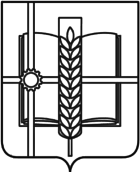                                           РОССИЙСКАЯ ФЕДЕРАЦИЯ                      РОСТОВСКАЯ ОБЛАСТЬЗЕРНОГРАДСКИЙ РАЙОНМУНИЦИПАЛЬНОЕ ОБРАЗОВАНИЕ«Зерноградское городское поселение»АДМИНИСТРАЦИЯ ЗЕРНОГРАДСКОГО ГОРОДСКОГО ПОСЕЛЕНИЯРАСПОРЯЖЕНИЕ  от  30.01.2024 №  14г. Зерноград  Об утверждении результатов годового мониторинга качества финансового менеджмента главного распорядителя средств бюджета Зерноградского городского поселения поселения Зерноградского района за 2023 годВ соответствии с постановлением Администрации Зерноградского городского поселения от 15.07.2015 № 659  «Об организации проведения мониторинга финансового менеджмента осуществляемого главными распорядителями средств бюджета Зерноградского городского поселения Зерноградского района», 1.Утвердить результаты годового мониторинга качества финансового менеджмента  главного распорядителя средств бюджета Зерноградского городского  поселения Зерноградского района за 2023 год согласно приложению к настоящему распоряжению.2. Разместить  на официальном сайте Администрации Зерноградского городского поселения в информационно-телекоммуникационной сети «Интернет», в разделе «Бюджет для граждан» информацию о результатах мониторинга качества финансового менеджмента главного распорядителя средств бюджета Зерноградского городского поселения Зерноградского района.3. Контроль за исполнением распоряжения оставляю за собой. Глава АдминистрацииЗерноградского городского поселения                                             И.В. ПолищукПриложениек распоряжениюАдминистрации Зерноградского городского поселенияот 30.01.2024 № 14Результаты годового мониторинга качества финансового менеджмента главного распорядителя  средств бюджета Зерноградского городского  поселения Зерноградского района за 2023 годНаименование главного распорядителя средств бюджета Зерноградского городского поселения Зерноградского районакод главыобщая оценка в баллахНаименование показателей оценкиНаименование показателей оценкиНаименование показателей оценкиНаименование показателей оценкиНаименование показателей оценкиНаименование показателей оценкиНаименование показателей оценкиНаименование показателей оценкиНаименование показателей оценкиНаименование главного распорядителя средств бюджета Зерноградского городского поселения Зерноградского районакод главыобщая оценка в баллах1. Среднесрочное финансовое планирование2. Исполнение бюджета в части расходов3. Исполнение бюджета по доходам4. Учет и отчетность5. Контроль и аудит6. Исполнение судебных актов7. Кадровый потенциал финансового (финансово-экономического) подразделения ГРБС8. Управление активами9. Качество управления средствами федерального, областного бюджетов в части целевых межбюджетных трансфертов, а также деятельностью бюджетных и автономных учрежденийАдминистрация Зерноградского городского поселения Зерноградского района Ростовской области95181,559,913,871514,857775,25Средний итог оценки:*81,559,913,871514,857775,25